Jesús en pesebre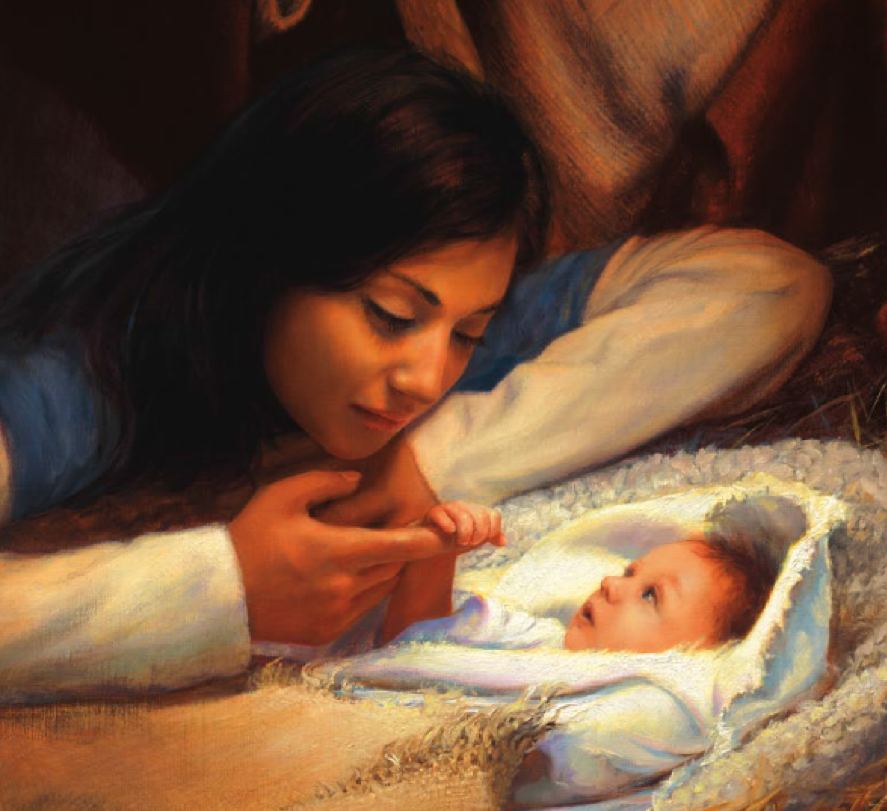 sin cuna nacióSu tierna cabeza 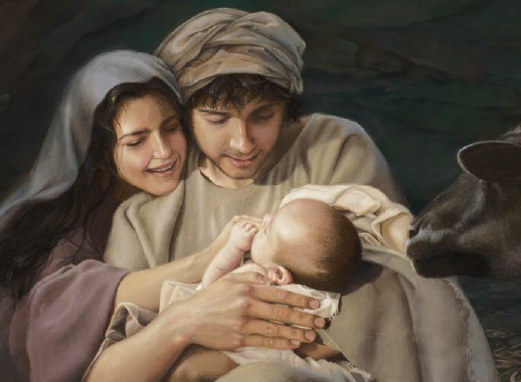 en heno durmióLos astros brillando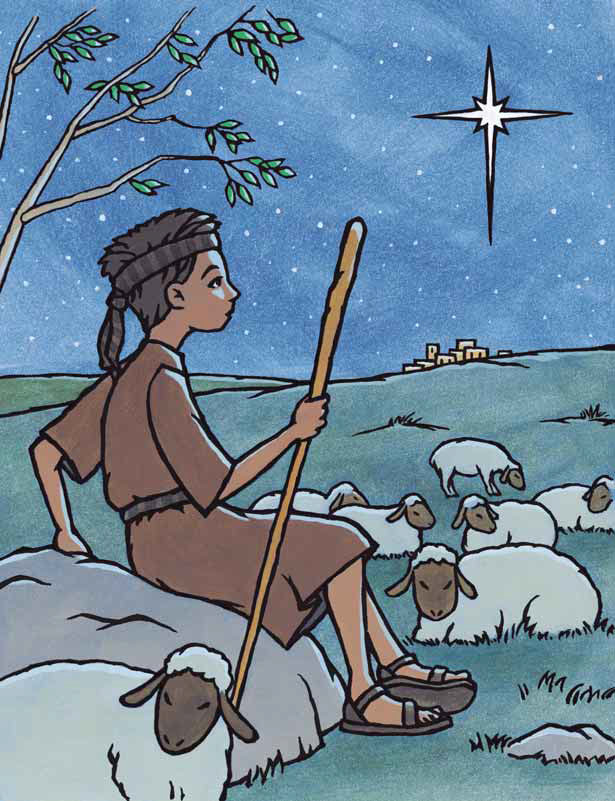 prestaban su luzAl niño dormido 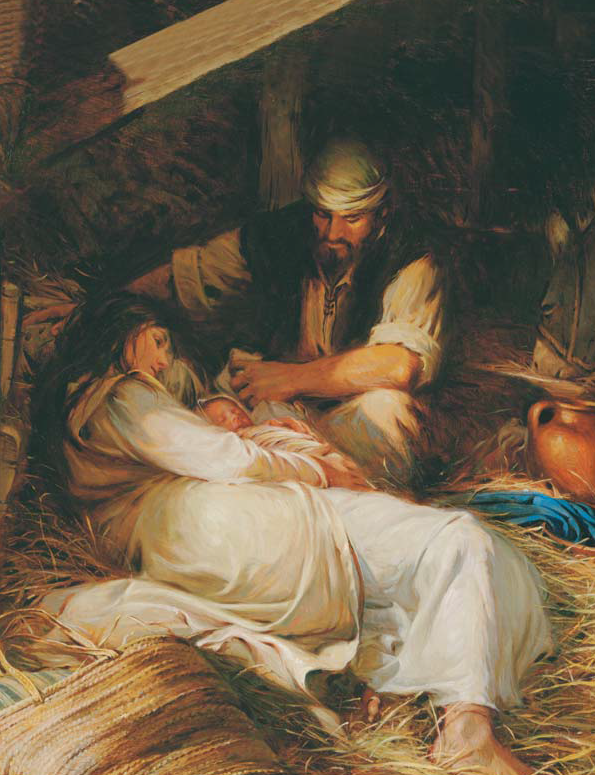 pequeño JesúsLos bueyes bramaron 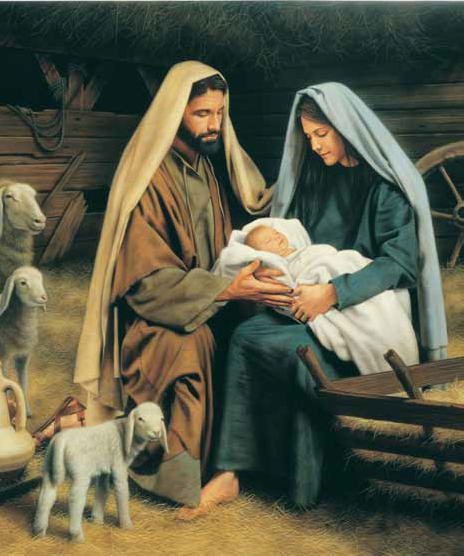 y Él despertóMas Cristo fue bueno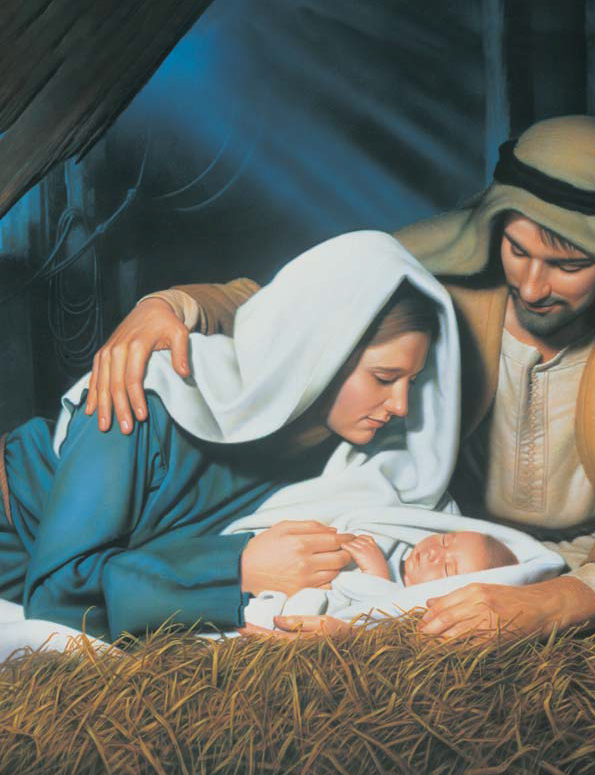 y nunca lloróTe amo, oh Cristo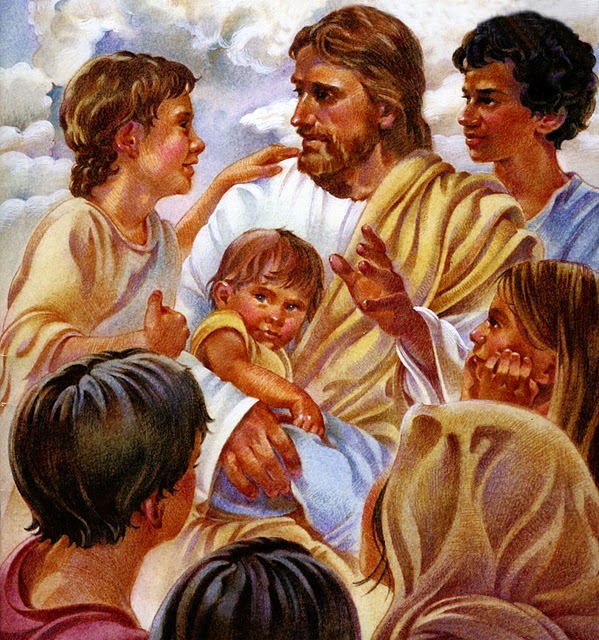 y mírame, síAquí en mi cuna 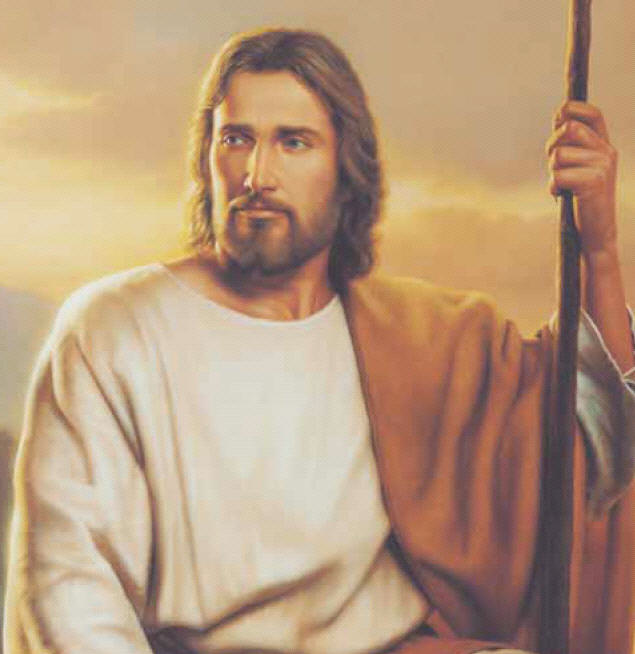 pensando en TiTe pido, Jesús 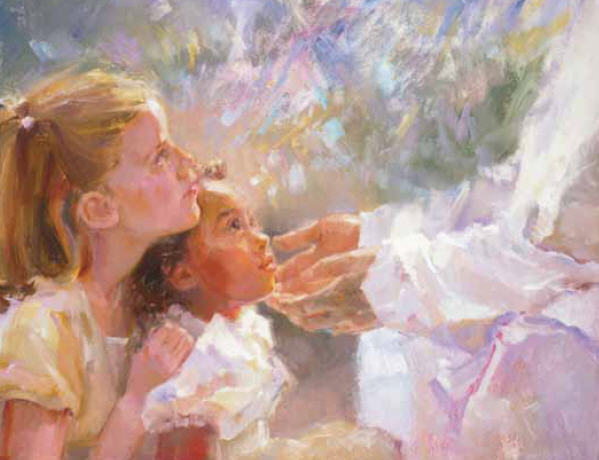 Que me guardes a mí  Amándome siempre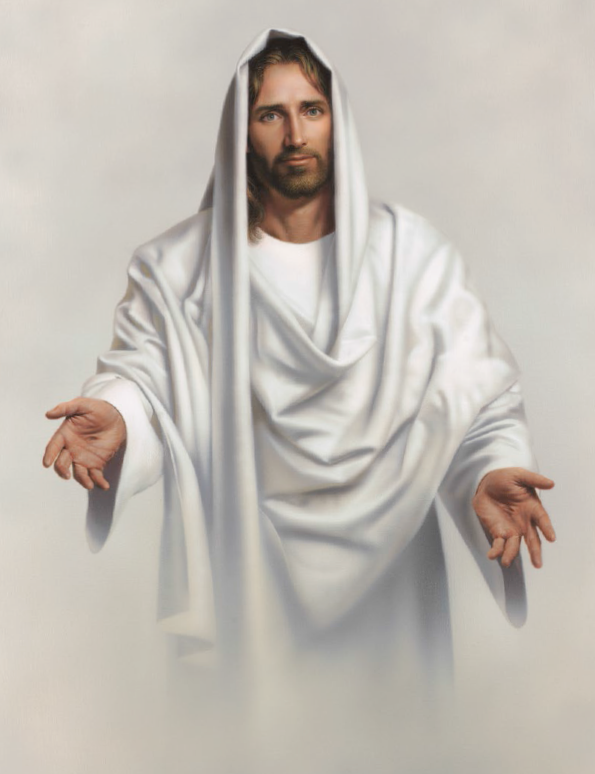 como te ̮amo a TiA todos los niños 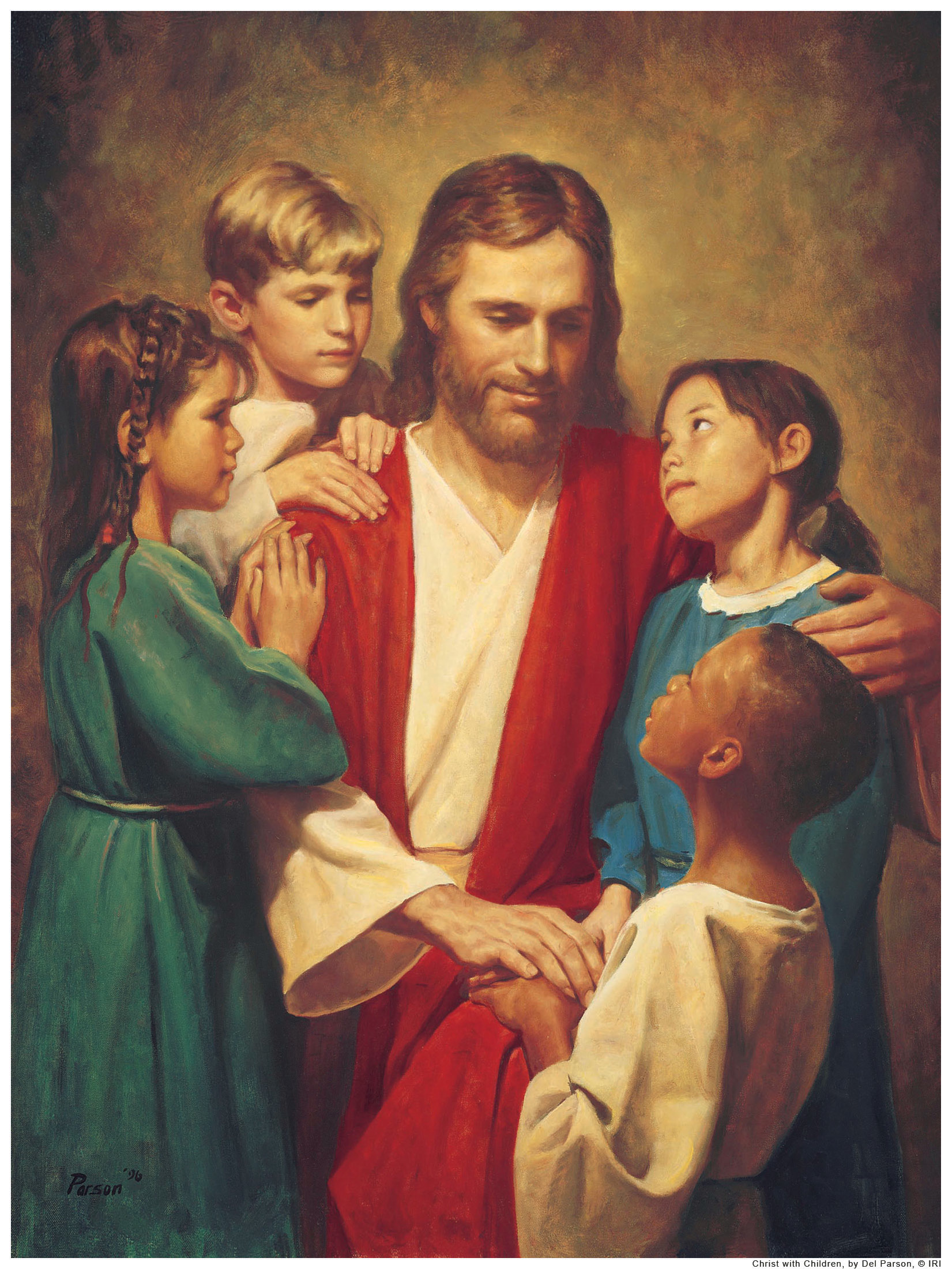 da tu bendiciónY haznos más dignos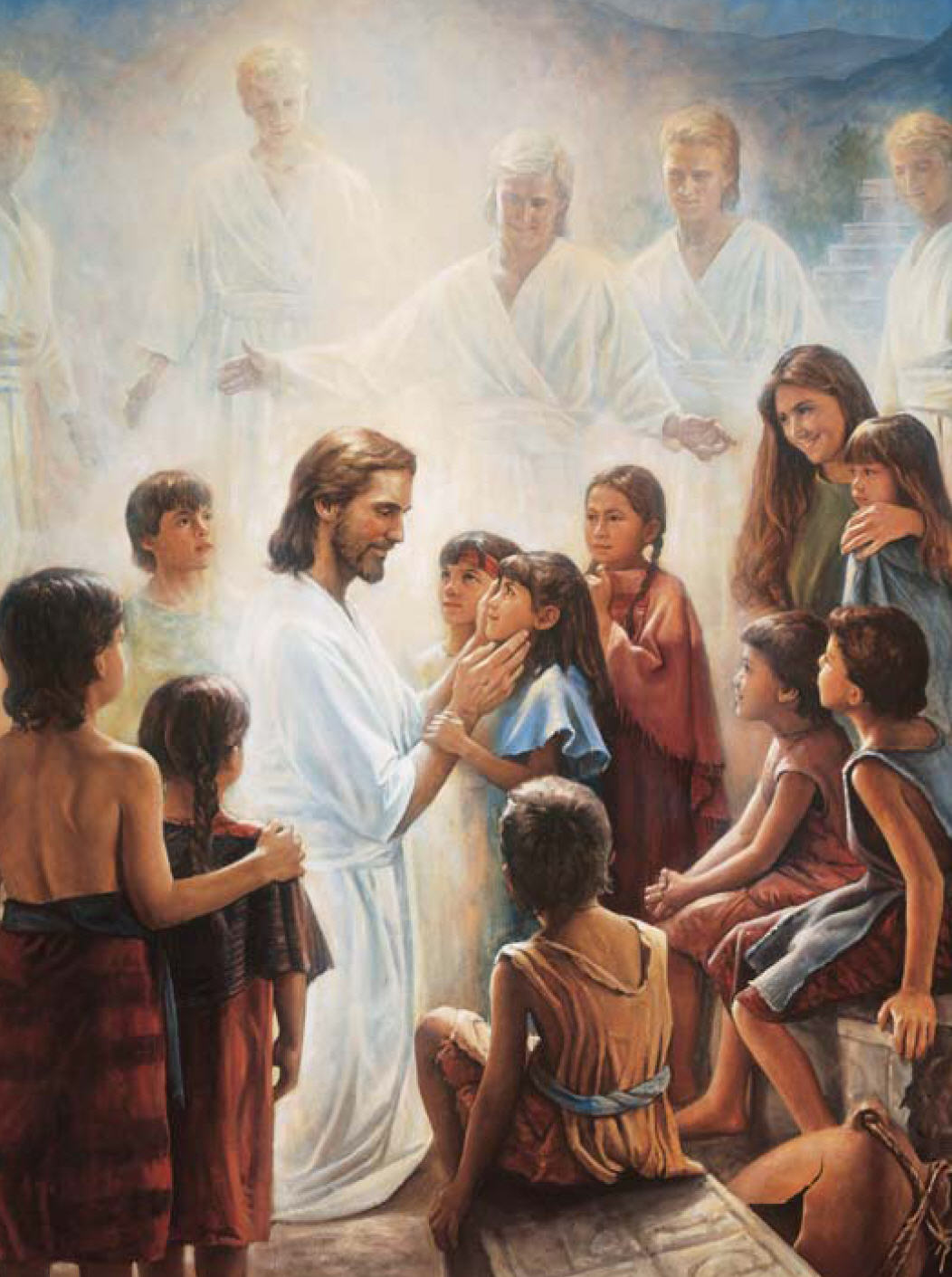 de Tu granmansionDormir dormir, dormir dormir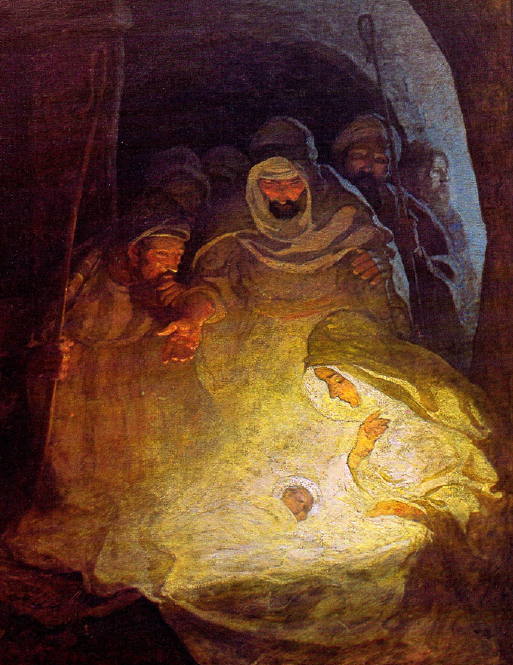 Dormir en un establo ÉlDormir dormir, dormir dormir, 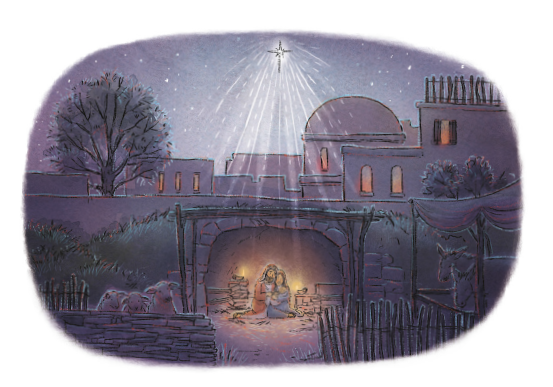 Dormir el Cristo fiel